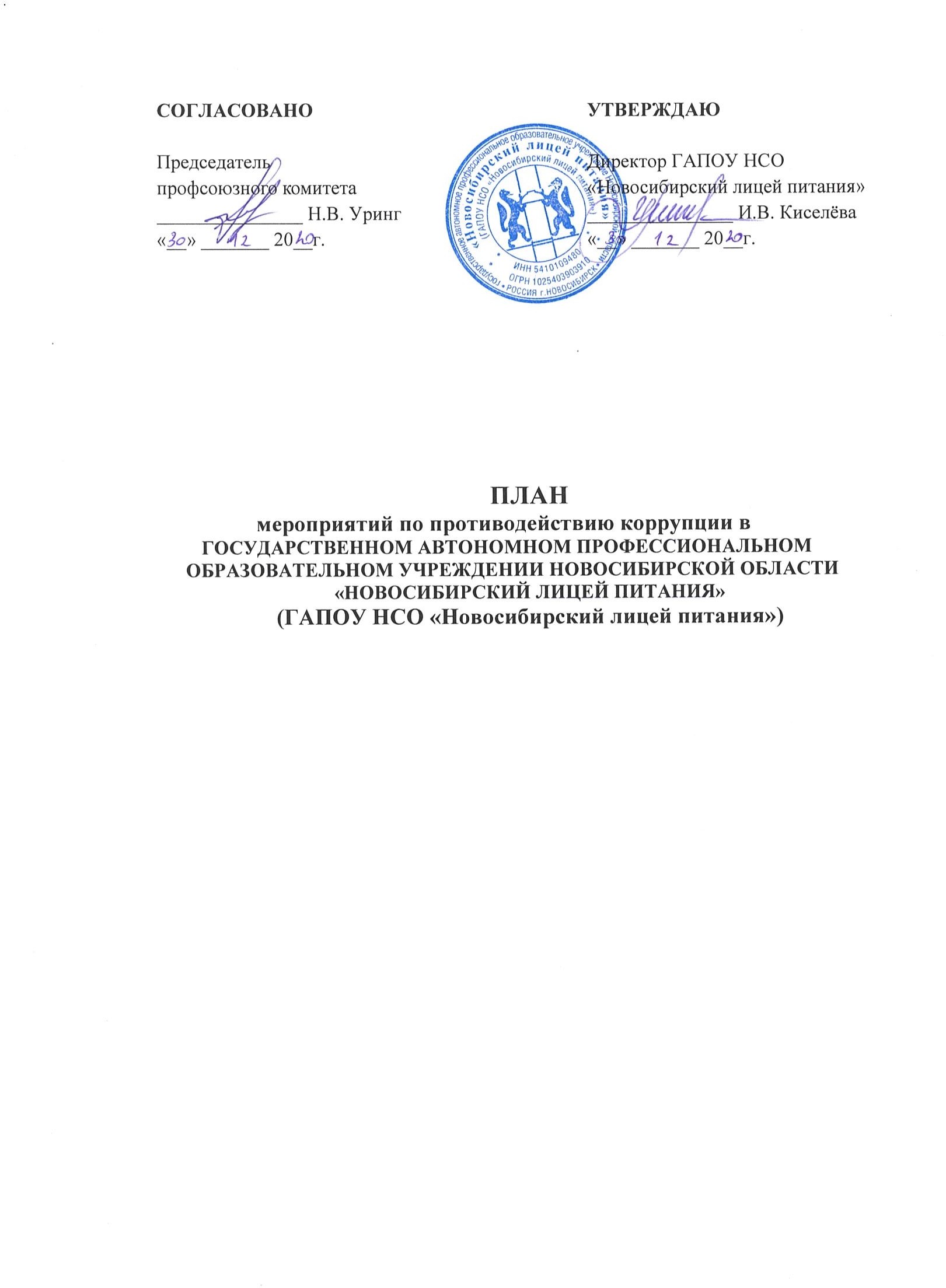                                                        1. Общие положения. 1.1.   План работы по противодействию коррупции в ГАПОУ НСО «Новосибирский лицей питания» разработан на основании:- Федерального закона от 25.12.2008 № 273-ФЗ «О противодействии коррупции»;-   Федерального закона от 17.07.2009 № 172-ФЗ «Об антикоррупционной экспертизе нормативных правовых актов и проектов нормативных правовых актов»;-   Указа Президента РФ от 29.06.2018 № 378 «О Национальном плане противодействия коррупции на 2018- 2020 годы»;  -   Постановления Правительства Российской Федерации от 26.02.2010 № 96 «Об антикоррупционной экспертизе нормативных правовых актов и проектов нормативных правовых актов»;-   Закона Новосибирской области от 27.04.2010 N 486-ОЗ (ред. от 02.07.2014) «О мерах по профилактике коррупции в Новосибирской области»;-   Постановление Губернатора Новосибирской области от 29.03.2018 № 61 (ред. от 19.01.2021) «О порядке осуществлении контроля за соблюдением федерального законодательства и законодательства Новосибирской областио противодействии коррупции в государственных учреждениях Новосибирской области и организациях, созданных для выполнения задач, поставленных перед исполнительными органами государственной власти Новосибирской области, за реализацией в этих учреждениях и организациях мер по профилактике коррупционных правонарушений».1.2.   План определяет основные направления реализации антикоррупционной политики в ГАПОУ НСО «Новосибирский лицей питания», систему и перечень программных мероприятий, направленных на противодействие коррупции в ОУ. 2. Цели и задачи.2.1.  Ведущие цели:-   недопущение предпосылок, исключение возможности фактов коррупции в ГАПОУ НСО «Новосибирский лицей питания»;-   обеспечение выполнения Плана противодействия коррупции в городе Новосибирске, в рамках компетенции администрации учреждения;-   обеспечение защиты прав и законных интересов граждан от негативных процессов и явлений, связанных с коррупцией, укрепление доверия граждан к деятельности администрации учреждения.2.2.  Для достижения указанных целей требуется решение следующих задач:-   предупреждение коррупционных правонарушений;-   оптимизация и конкретизация полномочий должностных лиц;-   формирование антикоррупционного сознания всех участников образовательного процесса;-   проведение разъяснительной работы с работниками образовательного учреждения о недопустимости принятия подарков в связи с их должностным положением; -  о недопущении поведения, которое может восприниматься окружающими как обещание или предложение дачи взятки либо как согласие принять взятку или как просьба о даче взятки;-   обеспечение неотвратимости ответственности за совершение коррупционных правонарушений;-   повышение эффективности управления, качества и доступности предоставляемых учреждением образовательных услуг;-   содействие реализации прав граждан на доступ к информации о деятельности лицея.3. Ожидаемые результаты реализации Плана-   повышение эффективности управления, качества и доступности предоставляемых образовательных услуг;-   рациональное распределение бюджетных ассигнований, субсидий, эффективное использование и распределение закупленного в образовательное учреждение оборудования;-   целевое и эффективное использование бюджетных средств;-   соблюдение законности формирования и расходования внебюджетных средств, исключение случаев незаконного привлечения благотворительных средств в учреждении;-   совершенствование мотивации и стимулирования труда работников образовательного учреждения через распределение стимулирующей части фонда оплаты труда по реальным результатам деятельности работника;-   укрепление доверия граждан к деятельности администрации учреждения.        Контроль за реализацией Плана в ГАПОУ НСО «Новосибирский лицей питания» осуществляется руководителем и ответственным за ведение профилактической работы по предупреждению коррупционных и иных правонарушений в учреждении.№ п/пМероприятияОтветственные исполнителиСрок исполнения1.Организационные меры по обеспечению реализации антикоррупционной политикиОрганизационные меры по обеспечению реализации антикоррупционной политикиОрганизационные меры по обеспечению реализации антикоррупционной политики1.1Разработка, утверждение проектов локальных нормативных актов учреждения, направленных на реализацию мер по предупреждению коррупции (антикоррупционной политики, кодекса этики и служебного поведения работников и т.д.).Комиссия по противодействию коррупцииВ течение года1.2Обеспечение ведения номенклатурного дела по реализации антикоррупционной политики и своевременного приобщения к нему информационных материалов.Секретарь комиссииПостоянно1.3Проведение заседаний комиссии по противодействию коррупции.ДиректорВ течение года2.Организация взаимодействия с родителями и общественностьюОрганизация взаимодействия с родителями и общественностьюОрганизация взаимодействия с родителями и общественностью2.1Рассмотрение в соответствии с действующим законодательством обращений граждан, содержащих сведения о коррупции по вопросам, находящимся в компетенции администрации учреждения.ДиректорПо мере поступления обращений2.2.Осуществление личного приёма граждан администрацией учреждения.ДиректорВ соответствии с установленным регламентом2.3.Проведение анализа обращений граждан и организаций в целях выявления информации о коррупционных проявлениях.Комиссия по противодействию коррупцииПо мере поступления обращений3.Правовое просвещение и повышение антикоррупционной компетентности работниковПравовое просвещение и повышение антикоррупционной компетентности работниковПравовое просвещение и повышение антикоррупционной компетентности работников3.1Мониторинг изменений действующего законодательства в области противодействия коррупции.Комиссия по противодействию коррупцииВ течение года3.2Рассмотрение вопросов исполнения законодательства о борьбе с коррупцией на административных совещаниях, педагогических советах.Комиссия по противодействию коррупцииВ течение года4.Осуществление контроля финансово-хозяйственной и образовательной деятельности учреждения в целях предупреждения коррупцииОсуществление контроля финансово-хозяйственной и образовательной деятельности учреждения в целях предупреждения коррупцииОсуществление контроля финансово-хозяйственной и образовательной деятельности учреждения в целях предупреждения коррупции4.1Осуществление контроля за соблюдением требований, установленных Федеральным законом от 05.04.2013 № 44-ФЗ «О контрактной системе в сфере закупок товаров, работ, услуг для обеспечения государственных и муниципальных нужд».Директор,Начальникхозяйственного отделаВ течение года4.2Осуществление контроля за целевым использованием бюджетных средств.Директор,Гл. бухгалтерПостоянно4.3.Усиление контроля за ведением документов строгой отчетности.Гл. бухгалтерПостоянно4.4.Обеспечение контроля исполнения должностных обязанностей сотрудниками, работающих на должностях, замещение которых связано с коррупционным риском.ДиректорПостоянно4.5.Организация контроля за использованием средств при распределении стимулирующей части фонда оплаты труда.ДиректорПостоянно4.6.Контроль за использованием оборудования учреждения.ДиректорПостоянно4.7.Подведение итогов работы по исполнению комплексного плана мероприятий по противодействию коррупции в учреждении.Комиссия по противодействию коррупцииВ декабре текущего года5.Меры по кадровому и образовательному обеспечениюМеры по кадровому и образовательному обеспечениюМеры по кадровому и образовательному обеспечению5.1.Доведение до сведения сотрудников положений служебного поведения, указанных в должностных обязанностях и в правилах внутреннего трудового распорядка.СекретарькомиссииПри приеме на работу5.2.Ознакомление работников под роспись с нормативными документами, регламентирующими вопросы предупреждения и противодействия коррупции в учреждении.Секретарь комиссииЕжегодно5.3.Проведение обучающих мероприятий по вопросам профилактики и противодействия коррупции.ДиректорВ соответствии с планом5.4.Привлечение к дисциплинарной ответственности работников учреждения, не принимающих должных мер по обеспечению исполнения антикоррупционного законодательства.ДиректорВ течение года6.Сотрудничество с правоохранительными органами в сфере противодействия коррупцииСотрудничество с правоохранительными органами в сфере противодействия коррупцииСотрудничество с правоохранительными органами в сфере противодействия коррупции6.1.Оказание содействия уполномоченным представителям контрольно- надзорных и правоохранительных органов при проведении ими проверок деятельности учреждений по противодействию коррупции.ДиректорПостоянно